SUPPLEMENTARY REGULATIONS 
SPEED and NON-SPEED EVENTS 2022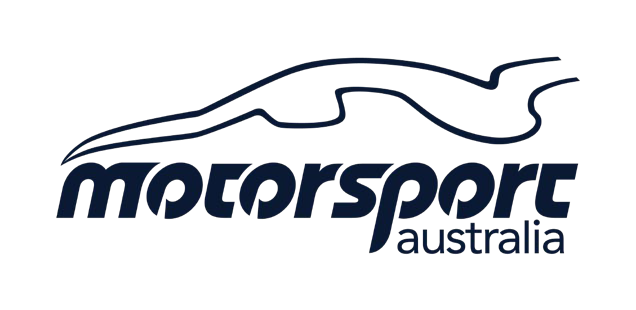 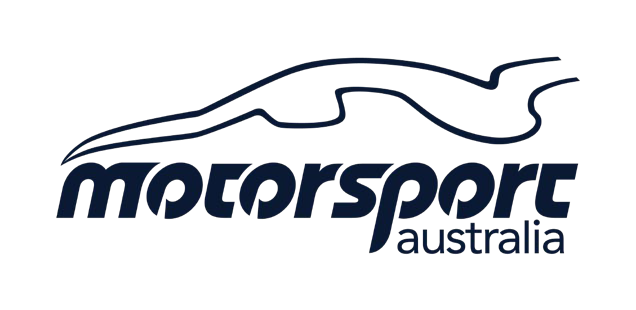 The event will be conducted under the International Sporting Code of the FIA., the National Competition Rules of Motorsport Australia., the Speed and Non-Speed Event Standing Regulations, the National/State Championship or Series Regulations relevant to the event, The Motorsport Australia Motor Sport Passenger Ride Activity (MSPRA) Policy the Motorsport Australia Come and Try Policy, these Supplementary Regulations and any further Supplementary Regulations or Bulletins which may be issued. This Event will be conducted under and in accordance with Motorsport Australia OH&S, Safety 1st and Risk Management Policies.  This Event will be conducted under and in accordance with any and all of the current Motorsport Australia COVID-19 Ready to Race strategy requirements, which can be found on the Motorsport Australia website at www.motorsport.org.au. Certain public, property, professional indemnity and personal accident insurance is provided by Motorsport Australia in relation to the event. Further details can be found in the Motorsport Australia Insurance Handbook, available at www.motorsport.org.au.All vehicles must comply with Schedule A and Schedule B of the current Motorsport Australia Manual.Approved helmets and apparel, in accordance with Schedule D of the current Motorsport Australia Manual.Fuel must be in accordance with Schedule G of the current Motorsport Australia Manual.Cars must be adequately muffled.Competitors must produce a valid and current:| Motorsport Australia Competition | Licence Club Membership Card of a Motorsport Australia Affiliated Car Club | Log Book (if issued).CLASSES:Refer to Motorsport Australia “National Speed events” classesType 1 Road cars with limited modifications
Tyres: Must use road tyres with a treadwear number no lower than 150
Engine: engine modifications are allowed but must use the same engine that was released in that model 
forced induction only allowed if was already fitted to that engine in that model and must stay the same configuration
Brakes: free for any modification
Suspension: free for modification but must use all original suspension mounting points 
Interior: interior is free but must still have a dash and door trims 
Roll cage: a half cage is permitted but no bars in front of the main hoop
Body panels: no lightweight body panels and the addition of wings and spoilers are allowed if the they are either factory fitted to a variant of that model or match the moulded panel shape

Type 2 all cars that don't fit in type 1
Engine capacities for Type 1 and Type 2
A up to 1600cc 
B 1601cc to 2000cc
C 2001cc to 3000cc
D 3001cc and over

engine capacity multiplier
rotary x1.8
Forced induction x1.7
turbo rotary x3.0No electric vehicle entries will be accepted.
	The manner in which the results will be determined and prizes awarded:Fastest time of the day, Second outright Third outrightFastest in class {Trophies presented to 1st in class if 3 or more entrants in class]Fastest JuniorSCHEDULE/ OTHER EVENT REQUIREMENTS:Pre event on line entry onlyEvent will be run in groups of 12 cars in 10 minute sessions. Entrants will be placed into groups based on previous times which can be changed throughout the day. Juniors will be separated and run together. Payment to be made to Hills District Car ClubBSB 032 371A/C Number 602 605Scrutineering to be done prior to event with random inspections throughout the day. Scrutineering will be offered to those who need it on the day.There will be a safety check for all competitors prior to event start.Entries will be accepted in order of receipt unless otherwise specifiedThe organisers may refuse any entry in accordance with NCR 33 of the current Motorsport Australia Manual.Entries from competitors under 18 years of age must be counter signed / consented to by a parent/ guardian.Event organisers reserve the right to cancel, abandon or postpone the event in accordance with NCR 11 of the current Motorsport Australia Manual.Protests must be lodged in accordance with Part XII of the current Motorsport Australia Manual.Any holder of a MOTORSPORT AUSTRALIA ‘Competition’ or ‘Officials’ licence (or equivalent licence issued by another ASN) may be tested for the presence of drugs (or other banned substances) and subject to a penalty(ies) for a breach in accordance with the MOTORSPORT AUSTRALIA Anti-Doping Policy and/or the MOTORSPORT AUSTRALIA Illicit Drugs in Sport (Safety Testing) Policy as published on the MOTORSPORT AUSTRALIA website. Consumption of alcohol in the paddock, pits or any section of the competition venue/course under the control of the Officials is forbidden until all competition is concluded each day. Accordingly, any holder of a MOTORSPORT AUSTRALIA ‘Competition’ or ‘Officials’ licence (or equivalent licence issued by another ASN) may also be tested for the presence of alcohol by a MOTORSPORT AUSTRALIA Accredited Testing Official (CATO) in accordance with the MOTORSPORT AUSTRALIA Standard Operating Procedure for Breath Alcohol Testing.NAME OF EVENT: HDCC Marulan Super SprintTYPE OF EVENT:Super SprintVENUE/LOCATION:Pheasant Wood CircuitEVENT START DATE04/12/2022PERMIT NUMBEREVENT FINISH DATE04/12/2022ORGANISING CLUB/PROMOTER:Hills District Car ClubORGANISING COMMITTEE:Shane O’Hara HDCC Club CaptainADDRESS:1/135 Russell St, Emu PlainsEMAIL:shaneohara@aapt.net.auCLERK OF COURSEShane O’HaraMEMBER ID9910082SECRETARYKaren Vella MEMBER IDSCRUTINEERChris WarrickMEMBER IDTIMEKEEPERMEMBER IDJUDGE OF FACTShane O’HaraMEMBER IDCHIEF STEWARDKaren O’HaraMEMBER ID2nd STEWARDMEMBER IDCOVID-19 CHECKERMEMBER IDENTRIES OPEN:09/11/2022ENTRIES CLOSE:02/12/2022ENTRY FEES:Adults $240, Juniors $180MIN & Max ENTRY:Max entries 80MINIMUM LICENCE REQUIREMENTS:Speed/ Speed JuinorEvent Start time9:00 amDRIVERS BRIEFING TIME:8:45 amLOCATION:Control TowerSCRUTINEERING TIME:8:00amLOCATION:Pit area